Anexăla Hotărârea Curții de Conturi 		nr.63 din 22 decembrie 2022     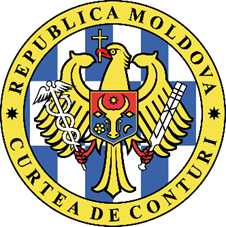 CURTEA DE CONTURI A REPUBLICII MOLDOVARAPORTULauditului conformității asupra procedurilor de protecție specială a copiilor aflați în situație de risc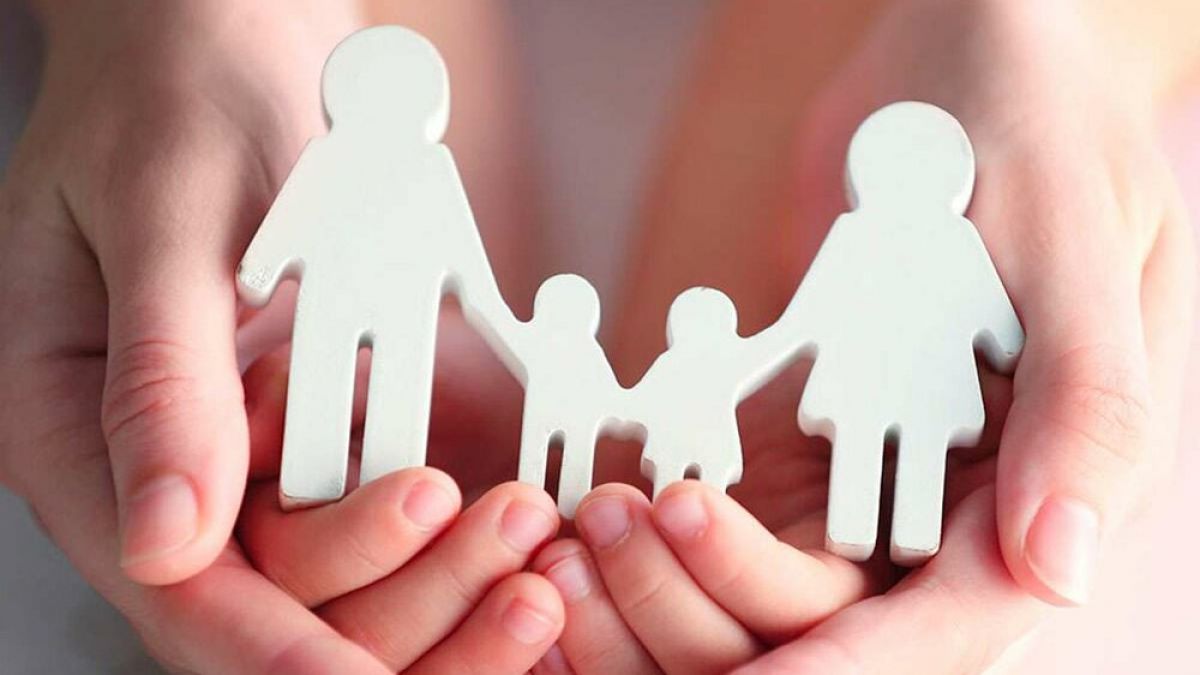 CUPRINS:Lista acronimelorGLOSARautoritate centrală pentru protecția copilului – Ministerul Muncii și Protecției Sociale, abilitat să elaboreze, să promoveze și să monitorizeze realizarea politicii statului în domeniul protecției copilului;autoritate tutelară locală – primarii de sate (comune) și de orașe;autoritate tutelară teritorială – secțiile/direcțiile asistență socială și protecție a familiei /Direcția municipală pentru protecția copilului Chișinău. În municipiile Bălți și Chișinău autoritățile tutelare teritoriale exercită și atribuțiile de autoritate tutelară locală, în cadrul cărora atribuțiile de autoritate tutelară locală sunt exercitate de primarii unităților administrativ-teritoriale respective;copil – persoană care nu a împlinit vârsta de 18 ani și nu are capacitatea de exercițiu deplină; copil aflat în situație de risc – copil în privința căruia, ca urmare a evaluării, se constată una sau mai multe din situațiile prevăzute la art.8 din Legea nr.140 din 14.06.2013;copil separat de părinți – copil lipsit efectiv de grija părinților/unicului părinte în situații determinate de aflarea motivată a acestora în altă localitate din țară sau de peste hotare pentru o perioadă mai mare de 2 luni consecutive; copil luat de la părinți din cauza unui pericol iminent pentru viața sau sănătatea acestuia; copil căruia i s-a stabilit statut de copil rămas temporar fără ocrotire părintească sau de copil rămas fără ocrotire părintească;copil abandonat – copilul identificat ca fiind fără părinți sau fără alt însoțitor legal în cazul în care nu pot fi stabilite datele de identitate nici ale copilului, nici ale părinților lui;reprezentant legal al copilului – părintele copilului, persoană sau autoritate, desemnată, conform legii, să apere drepturile și interesele legitime ale copilului și să acționeze în numele copilului în materie de protecție, siguranță, ocrotire a sănătății, educație, proprietate și în alte domenii;management de caz – metoda principală de lucru a specialistului în protecția drepturilor copilului sau a asistentului social, cu ajutorul căreia acesta evaluează necesitățile copilului și ale familiei lui în colaborare cu ei, coordonează, monitorizează, evaluează și susține copilul și familia acestuia pentru ca ei să poată beneficia de serviciile și prestațiile sociale care să răspundă acestor necesități;echipă multidisciplinară – grup convocat de specialistul în protecția drepturilor copilului sau, în lipsa acestuia, de către asistentul social comunitar, compus din profesioniști din diferite domenii, cu atribuții în domeniul protecției copilului, care colaborează în scopul prevenirii și/sau soluționării cazurilor copiilor aflați în situație de risc;	plan individual de asistență – document prin care se realizează planificarea serviciilor, a prestațiilor și a măsurilor de protecție a copilului în baza evaluării complexe a acestuia și a familiei sale;	tutela/curatela se instituie asupra copiilor cărora li s-a stabilit statut de copil rămas temporar fără ocrotire părintească sau de copil rămas fără ocrotire părintească în scopul creșterii, educației și instruirii acestora, precum și al apărării drepturilor și intereselor lor legitime;serviciul de asistență parentală profesionistă este menit să ofere copilului îngrijire într-un mediu familial substitutiv pentru o perioadă determinată de timp;casa de copii de tip familial este destinată pentru a oferi copilului îngrijire într-un mediu familial substitutiv pentru o perioadă determinată de timp;casa comunitară pentru copii în situație de risc, destinată asigurării creșterii și dezvoltării copilului într-un mediu de viață apropiat celui familial, pentru o perioadă determinată de timp;centrul de zi pentru copiii în situație de risc are drept scop prevenirea separării copilului de familie, marginalizării, excluderii sociale și instituționalizării copilului și facilitarea procesului de incluziune a copilului în situație de risc în familie și în comunitate;centrul de plasament pentru copiii separați de părinți reprezintă protecția temporară a copilului separat de părinți și (re)integrarea familială și/sau incluziunea comunitară și socială; centrul maternal este destinat prevenirii abandonului copilului prin oferirea unui mediu favorabil cuplului mamă-copil aflat în dificultate, dezvoltarea abilităților parentale ale mamei, precum și medierea relațiilor cu familia extinsă în vederea (re)integrării în mediul familial;centrul de asistență socială a copilului și familiei, serviciu destinat să acorde asistență metodologică și practică în procesul implementării la nivel local a politicilor și prestării serviciilor în domeniul asistenței sociale a familiilor cu copii și copiilor în situații de dificultate;	centrul de zi pentru copiii cu dizabilități, echipa mobilă pentru asistența persoanelor cu dizabilități și serviciul social „Respiro” sunt servicii sociale specializate pentru copiii cu dizabilități:centrul de zi pentru copiii cu dizabilități are misiunea de a asigura promovarea și respectarea drepturilor copilului cu dizabilități, care, temporar sau definitiv, este privat de mediul său familial sau nu poate fi lăsat în acest mediu, pentru respectarea drepturilor acestuia, în conformitate cu prevederile normative;echipa mobilă pentru asistența persoanelor cu dizabilități are scopul de a îmbunătăți calitatea vieții beneficiarului prin servicii de consiliere, recuperare și reabilitarea psihosocială, în vederea creșterii gradului de autonomie personală, prevenirii instituționalizării și facilitării incluziunii sociale;serviciul social „Respiro”, pentru copii cu dizabilități, are scopul de a acorda asistență specializată timp de 24 de ore din 24 persoanelor cu dizabilități severe pe o perioadă de maximum 30 de zile pe an, timp în care familiile, rudele sau persoanele care îngrijesc copilul cu dizabilități beneficiază de o perioadă de repaus.Destinatarii Raportului de audit:Parlamentului și Guvernului Republicii Moldova – pentru informare și luare de atitudine privind situația existentă în domeniul social, precum și pentru o posibilă utilizare a informațiilor la luarea deciziilor/inițiativelor aferente politicilor statului asupra domeniului de protecție socială a copiilor aflați în situație de risc și adopție;Ministerului Muncii și Protecției Sociale – ca organ central de specialitate al administrației publice centrale responsabil de promovarea politicii în domeniul social;Autorităților publice locale de nivelul I și nivelul II – ca autorități locale, cu atribuții de realizare a proceselor în vederea asigurării protecției copiilor în situație de risc și a procedurilor de adopție;societății civile, altor părți interesate.SINTEZARaportul de audit furnizează destinatarilor informații relevante conformității procedurilor de protecție specială a copiilor aflați în situație de risc pentru perioada anilor 2019-2022 (6 luni), precum și funcționalității cadrului de reguli și proceduri aferente domeniului vizat.Misiunea de audit s-a axat prioritar pe evaluarea proceselor de protecție specială a copiilor aflați în situație de risc pentru perioada anilor 2019-2022 (6 luni), care au fost desfășurate conform reglementărilor specifice. Misiunea de audit a verificat conformitatea proceselor de evaluare a copiilor aflați in situație de risc, cu plasarea acestora în serviciile sociale, în cadrul a 12 autorități tutelare teritoriale.Generalizând constatările și concluziile formulate în procesul de audit, misiunea de audit prezintă rezumatul neconformităților identificate:Ministerul nu deține Registrul de stat al copiilor aflați în situație de risc și al copiilor separați de părinți, datele statistice fiind colectate de la autoritățile tutelare locale, care dețin registre improvizate (subcapitolul 4.1.1.);comunicarea între autoritățile competente în vederea protecției copilului este  însoțită de deficiențe pentru categoria de copii care necesită măsuri de reeducare în cazul comportamentului deviant, prin menținerea acestora într-un mediu specializat, determinate, în special, de nereglementarea exactă privind această situație (subcapitolul 4.1.4.);nerespectarea cadrului legal și lipsa unei monitorizări eficiente din partea autorităților administrației publice locale au generat lipsa asigurării cu locuințe sociale a copiilor orfani care au împlinit vârsta majoratului (subcapitolul 4.1.5.);inexistența în dosare a unei forme tipizate despre lipsa pe parcursul ultimilor 5 ani a contravențiilor prevăzute de normele legale, eliberată de subdiviziunea teritorială a Poliției de la domiciliul solicitantului (subcapitolul 4.2.1.);   lipsa monitorizării a 18 copii plecați cu părinții adoptivi peste hotarele țării, adoptați prin procedura de adopție națională, ceea ce determină nemonitorizarea acestora până la majorat, normele legale nespecificând aceste circumstanțe (subcapitolul 4.2.1.).Cele relatate sunt susținute de constatările expuse detaliat în prezentul Raport de audit. Concomitent, în vederea remedierii carențelor și problemelor constatate, precum și îmbunătățirii cadrului regulator aferent, auditorii au înaintat recomandările de rigoare, care au fost comunicate și coordonate cu părțile vizate.   PREZENTAREA GENERALĂ2.1. Domeniul auditatDomeniul auditat cuprinde procesul de evaluare la toate etapele asupra copiilor aflați în situație de risc și, ulterior, procesul de adopție.Populația Republicii Moldova la situația din 01.01.2021 (conform datelor precizate) a constituit 2626,9 mii de persoane, iar la 01.01.2022 (conform datelor provizorii) - 2604,0 mii de persoane, dintre care 21,4% sunt copii cu vârsta de până la 18 ani. Republica Moldova este în continuare o țară cu o populație preponderent rurală, în care circa 60% din copii locuiesc în mediul rural. Circa 28% din copiii din Moldova trăiesc sub limita pragului sărăciei, iar alții 100,0 mii trăiesc foarte aproape de limita sărăciei. Printre rezultatele acestei tranziții a fost și migrația unui număr semnificativ de concetățeni în țările din Europa de Vest și în Rusia în căutarea oportunităților de muncă. Estimările indică un număr mai mare de circa 750,0 mii de oameni plecați la muncă peste hotare, ce constituie o pătrime din populația Republicii Moldova aptă de muncă. Acest exod a avut drept consecință faptul că 20% din copii au unul sau ambii părinți plecați peste hotare, fapt  recunoscut drept una dintre problemele majore ale țării. Există o preocupare aparte pentru problemele legate de protecție, îngrijire și tutelă, custodie și reprezentare legală a acestor grupuri de copii, precum și a altor categorii de copii rămași fără îngrijire părintească. Doar circa 60% din copii trăiesc cu ambii părinți, iar 11% nu locuiesc cu niciunul dintre părinții biologici. În anul 2013, Parlamentul a adoptat Legea nr.140/2013 privind protecția specială a copiilor aflați în situație de risc și a copiilor separați de părinți, care include articole speciale referitoare la identificarea, evaluarea, asistența, referirea, monitorizarea și luarea la evidență a copiilor aflați în situație de risc și a copiilor separați de părinți, precum și atribuțiile instituțiilor responsabile de aplicarea acestor proceduri. Prevederile normelor legale au  constituit un pas important în procesul de elaborare a cadrului legislativ și de politici, care își propune să protejeze copiii lipsiți de grija părintească, în particular, pe cei cu părinți plecați peste hotare și pe cei aflați sub tutelă și/sau reprezentare legală precară sau neclară, precum și un pas critic spre o abordare sistemică a protecției copilului capabilă să facă față riscurilor și schimbărilor.Copiii reprezintă acel grup de populație care constituie potențialul viitor al unei societăți. Aflându-se în etapa incipientă a vieții, ei necesită sprijinul părinților, tutorilor sau al altor persoane adulte responsabile. Însă, când acest sprijin este insuficient, adică când aceste persoane responsabile nu-și îndeplinesc sau nu-și pot îndeplini suficient obligațiunile fată de copii, aceștia ajung în situații de dificultate, care nu întotdeauna pot fi soluționate în cadrul familial și, prin urmare, necesită intervenția unor agenți exteriori mediului în care se află copiii, cum ar fi: autorități statale, organizații internaționale, organizații nonguvernamentale sau alte entități care pot oferi susținere acestor copii. Copiii aflați în dificultate reprezintă una dintre categoriile de populație cele mai vulnerabile, deoarece, aflându-se la o vârstă când, de regulă, nu pot lua decizii serioase, acestea putând fi luate de persoane responsabile, cum ar fi adulții sau tutorii, această stare de vulnerabilitate în care se află este dublată de dificultățile de care sunt afectați, care gravitează în jurul gradului în care părinții sau tutorii își îndeplinesc responsabilitățile părintești. Sistemul de protecție socială a copilului din Republica Moldova prevede diverse măsuri de susținere a copiilor aflați în dificultate. Astfel, în scopul identificării  copiilor aflați în situație de risc și a copiilor separați de părinți, autoritățile publice centrale de specialitate au adoptat un șir de măsuri sistemice, care presupun identificarea, evaluarea, asistența, referirea, monitorizarea și evidența copiilor aflați în situație de risc și a copiilor separați de părinți.Legea nr. 140 din 14.06.2013 privind protecția specială a copiilor aflați în situație de risc și a copiilor separați de părinți delimitează copiii aflați în dificultate în 2 categorii: copii aflați în situație de risc și copii separați de părinți. Copiii aflați în situație de risc sunt clasificați în 10 grupe:copiii care sunt supuși violenței; copiii care sunt neglijați; copiii care practică vagabondajul, cerșitul, prostituția; copiii care sunt lipsiți de îngrijire și supraveghere din partea părinților din cauza absenței acestora de la domiciliu din motive necunoscute; copiii ai căror părinți au decedat; copiii care trăiesc în stradă, au fugit ori au fost alungați de acasă; copiii ai căror părinți refuză să-și exercite obligațiile părintești privind creșterea și îngrijirea copilului; copiii care au fost abandonați de părinți; copiii în privința unuia dintre părinții cărora este instituită o măsură de ocrotire judiciară (ocrotire provizorie, curatelă sau tutelă); copiii care sunt victime ale infracțiunilor.Cadrul legislativ stabilește atribuțiile autorităților tutelare în domeniul protecției copilului, atât celor locale, cât și celor teritoriale. De asemenea, acesta reglementează și modalitatea de evaluare a situației copilului, evidența și asistența copiilor aflați în situație de risc; luarea copilului de la părinți sau de la persoanele în grija cărora acesta se află; plasamentul de urgență, cel planificat al copiilor separați de părinți.	La fel, potrivit art.9 lit. a) din Legea nr. 140/2013, de competența autorității tutelare locale ține evaluarea inițială a situației copilului, cu implicarea în procesul de evaluare, după caz, a altor specialiști din domeniul ocrotirii sănătății, educației, ordinii publice etc.Analizând cadrul normativ, se denotă stabilirea criteriilor pentru: copiii rămași fără ocrotire părintească și cei rămași temporar fără ocrotire părintească. Astfel, în prima categorie intră copiii: ai căror părinți au decedat, sunt decăzuți din drepturile părintești, sunt supuși unei măsuri de ocrotire judiciare, au fost declarați dispăruți fără urmă, i-au abandonat sau au fost declarați decedați, toate acestea fiind confirmate prin acte sau prin hotărârea instanței de judecată;în a doua categorie intră copiii rămași temporar fără îngrijire părintească: cei ai căror părinți lipsesc o perioadă mai mare de 30 de zile; cei ai căror părinți nu au posibilitatea să-și îndeplinească obligațiile de creștere și educare a copiilor; cei ai căror părinți se află în arest, etc.În cazul acestor copii, autoritatea tutelară locală este obligată să se autosesizeze și/sau să asigure recepționarea și înregistrarea sesizărilor cu privire la copiii aflați în situație de risc.Evaluarea, asistența și monitorizarea copilului aflat în situație de risc se realizează utilizându-se  metoda managementului de caz, prin intermediul căreia asistentul social evaluează necesitățile copilului și ale familiei, în colaborare cu beneficiarul și membrii echipei multidisciplinare, după caz, coordonează, monitorizează și susține beneficiarul, pentru a asigura accesul la serviciile sociale, educaționale, medicale și alte servicii, care să răspundă necesităților acestuia.Astfel, în prezent, serviciile sociale se prestează în conformitate cu cele stabilite  în Nomenclatorul serviciilor sociale, aprobat de către autoritatea publică centrală de specialitate. Serviciile sociale reprezintă ansamblul de măsuri și activități realizate pentru satisfacerea necesităților sociale ale persoanei sau familiei, în scop de depășire a unor situații de dificultate, precum și de prevenire a marginalizării și excluziunii sociale. Dreptul la servicii sociale este stabilit în mod individual, în baza evaluării necesităților persoanei/familiei pentru servicii sociale acordate. Adopția copiilor este un proces complex, care presupune intervenții de ordin juridic, social și psihologic. Tot mai multe cupluri în Republica Moldova se confruntă cu probleme de infertilitate, iar din dorința imensă de a avea un copil, multe dintre familii decid să adopte unul sau mai mulți copii. Durata procedurii de adopție depinde de la caz la caz, în funcție de perioada de pregătire a actelor anexate la cererea de adopție, de posibilitatea de realizare a potrivirii prealabile dintre un adoptator și un copil adoptabil. Timpul de așteptare se poate mări, de regulă, atunci când adoptatorii solicită adopția copiilor de vârstă fragedă fără probleme de sănătate, pe când în Registrul de stat al adopției se regăsesc la evidență preponderent copii mai mari de șapte ani, copii cu probleme de sănătate sau cupluri de frați.Perioada de potrivire propriu-zisă dintre adoptator și copil, care durează de la două până la trei luni, și încuviințarea adopției în instanța de judecată, etape care, în medie, formează șapte-opt luni, constituie perioada medie a unei adopții naționale. În cazul adopției internaționale, termenul acestei proceduri, după realizarea potrivirii prealabile, se extinde în funcție de rapiditatea recepționării, atât din partea adoptatorilor, cât și din partea autorității centrale din statul primitor, a acordului privind adopția copiilor cu care au fost în prealabil potriviți.Responsabilitățile părților implicateResponsabilitățile entităților implicate în aceste două procese complexe reprezintă un șir de activități: elaborarea de proiecte de acte normative, implementarea procedurilor de identificare, evaluare, asistență, referire, monitorizare și evidență. Informații mai detaliate în acest sens sunt redate în Figura nr.1 și Figura nr.2. Figura nr.1Responsabilitățile părților implicate în procedurile de identificare, evaluare, asistență, referire, monitorizare și evidență a copiilor aflați în situație de risc și a copiilor separați de părințiSursa: Cadrul normativ în vigoare -  Legea nr.140 din 14.06.2013,  cu detalieri în Anexa nr.1.Figura nr.2Responsabilitățile părților implicate în procedurile de adopție națională și de adopție internaționalăSursa: Cadrul normativ în vigoare - Legea nr .99 din 28.05.2010.SFERA ȘI ABORDAREA AUDITULUIMandatul legal și scopul auditului	Misiunea de audit a fost desfășurată în temeiul prevederilor art.31 și art.32 din Legea privind organizarea și funcționarea Curții de Conturi a Republicii Moldova și în conformitate cu Programul activității de audit a Curții de Conturi, având drept scop evaluarea conformității procedurilor de protecție specială a copiilor aflați în situație de risc, inclusiv a procesului de plasare a copiilor aflați în dificultate în centre specializate.          Pentru atingerea scopului propus, au fost stabilite următoarele obiective specifice:Procesul de evaluare și identificare a copiilor aflați în situație de risc, plasarea în instituțiile specializate și monitorizarea au fost realizate conform criteriilor stabilite?Autoritățile competente au realizat conform etapele în domeniul adopției copiilor?3.2. Abordarea auditului public extern Activitățile de audit au fost ghidate de Standardele Internaționale ale Instituțiilor Supreme de Audit ISSAI 100, ISSAI 400 și ISSAI 4000 . La fel, în cadrul auditului s-au utilizat bunele practici aferente proceselor de evaluare a copiilor aflați în situație de risc și a adopției.Abordarea auditului asupra primului proces ce implică copii aflați în situație de risc a fost orientată spre evaluarea sistemică a mai multor procese specifice, cu implicarea mai multor autorități publice centrale, precum și locale de nivelul I și nivelul II, și anume:identificarea copiilor aflați în situație de risc s-a realizat în conformitate cu actele legislative și normative în vigoare;evaluarea situației copilului, evidența și asistența copiilor aflați în situație de risc    s-au efectuat în conformitate cu actele legislative și normative în vigoare;procedura de luare a copiilor de la părinți sau de la persoanele în grija cărora se află s-a realizat în corespundere cu normele legale existente;plasamentul de urgență și planificat s-a efectuat în termen și în conformitate cu actele legislative și normative în vigoare;autoritățile responsabile au identificat, evaluat și monitorizat procesul privind custodia copiilor ai căror părinți/unicul părinte se află temporar în altă localitate din țară sau de peste hotare în conformitate cu actele legislative și normative în vigoare;cooperarea autorităților competente în domeniul protecției copilului s-a realizat în corespundere cu normele legale existente.Abordarea auditului asupra obiectivului al doilea a fost orientată spre evaluarea sistemică a mai multor procese specifice, cu implicarea mai multor autorități publice centrale, precum și  locale de nivelul I și nivelul II, și anume:procedurile de adopție a copiilor cu statut de copil adoptabil în perioada auditată s-au efectuat în conformitate cu actele legislative și normative în vigoare;procedura de adopție atât națională, cât și internațională s-a realizat ținându-se cont de complexitatea procedurilor și respectând reglementările existente;dosarele copiilor adoptați în perioada auditată sunt complete și întocmite în corespundere cu normele legale existente;autoritățile tutelare teritoriale în cazul adopției naționale și autoritățile centrale din statele primitoare în cazul adopției internaționale au întocmit  și prezentat rapoartele  de evaluare, cu periodicitatea stabilită de lege.Probele de audit au fost colectate  în cadrul Ministerului Muncii si Protecției Sociale și a 13 autorități tutelare teritoriale, la fața locului, prin analiza dosarelor, examinarea înregistrărilor din sistemele informaționale automatizate și a documentelor primare, hotărârilor și deciziilor conducerii, prin observații, confirmări, precum și prin intervievarea persoanelor responsabile din cadrul entității. Concomitent, în cadrul auditului au fost verificate următoarele aspecte:-         criteriile de eligibilitate a beneficiarilor și a documentelor confirmative în procesul de evaluare și identificare a copiilor aflați în situație de risc, cu plasarea în instituțiile specializate și monitorizarea lor;-         criteriile de eligibilitate a beneficiarilor și a documentelor confirmative în procesul de adopție.Verificările auditului au vizat doar acele aspecte care au asigurat acumularea probelor necesare și suficiente pentru a răspunde la obiectivele specifice și la întrebările de audit. Drept surse ale criteriilor de audit s-au utilizat actele legislative și normative care reglementează procesul de protecție  a copiilor aflați în situație de risc și a copiilor separați de părinți (Legea nr.140 din 14.06.2013), și cel privind regimul juridic al adopției (Legea nr. 99/2010). Semnificația calitativă a acestei tematici este relevantă reieșind din vulnerabilitatea categoriilor de copii care ajung în situație de risc și necesită ajutorare, măsuri și decizii complexe luate de către autoritățile administrației publice. Informația integrală privind aria de cuprindere a auditului (Anexa nr.8) și criteriile de evaluare a conformității este prezentată în Anexele nr. 1 și  nr.7 la prezentul Raport de audit.3.3. Responsabilitatea echipei de auditResponsabilitatea auditorului public este de a planifica și a realiza misiunea de audit în conformitate cu standardele în materie de audit public extern și cadrul normativ-metodologic instituțional aferent, cu obținerea probelor suficiente și adecvate, exprimarea unei concluzii concepute asupra conformității proceselor sus-menționate. Auditorul public nu este responsabil de prevenirea faptelor de fraudă și eroare, a fost independent față de entitate, precum și a îndeplinit responsabilitățile de etică în conformitate cu cerințele Codului etic al Curții de Conturi.CONSTATĂRIInstituțiile specializate au asigurat evaluarea, identificarea, plasarea și monitorizarea  copiilor aflați în situație de risc, dar cu  unele deficiențe și iregularități.Normele legale privind protecția specială a copiilor în situație de risc și a copiilor separați de părinți prevăd: reglementarea atribuțiilor și responsabilităților autorităților tutelare locale și ale  structurilor teritoriale de asistență socială cu privire la procedurile de identificare, evaluare, asistență, referire, monitorizare și evidență a copiilor în situație de risc. Auditul a relevat că identificarea cazurilor de copii aflați în dificultate este o activitate realizată de către autoritatea tutelara locală prin interacțiune cu membrii comunității și cu instituțiile din comunitate: primăria, școala, grădinița, poliția, medicul de familie, etc. În același timp, la nivel central datele aferente evidenței copiilor în situație de risc se dețin doar la nivel statistic, în lipsa datelor nominale. Pe copiii care au atins majoratul APL nu-i asigură pe deplin cu locuințe sociale, ceea ce implică riscuri pentru integrarea lor în societate. O altă categorie de copii în situație de risc sunt copiii cu vulnerabilități majore, pentru care nu sunt reglementate procese și mecanisme de limitare a comunicării lor cu mediul vulnerabil.Ministerul nu deține Registrul de stat al copiilor aflați în situație de risc și al copiilor separați de părinți, datele fiind colectate de la autoritățile tutelare locale, care dețin registre improvizate.Cadrul normativ delimitează copiii aflați în dificultate în 2 categorii: copii aflați în situație de risc și copii separați de părinți. Normele legale stabilesc atribuțiile autorităților tutelare în domeniul protecției copilului, atât  ale  celor locale, cât și ale celor teritoriale. De asemenea, se reglementează  și modalitatea de evaluare a situației copilului, evidența și asistența copiilor aflați în situație de risc; luarea copilului de la părinți sau de la persoanele în grija cărora acesta se află; plasamentul de urgență, cel planificat al copiilor separați de părinți.	Membrii echipei multidisciplinare evaluează și asigură asistența și monitorizarea copilului aflat în situație de risc, care se realizează prin utilizarea metodei managementului de caz, prin intermediul căreia asistentul social evaluează necesitățile copilului și ale familiei în colaborare cu beneficiarul și, după caz, coordonează, monitorizează și susține beneficiarul, pentru a asigura accesul la servicii sociale, educaționale, medicale și alte servicii, care să răspundă necesităților acestuia.Datele din Cercetarea Statistică Anuală (CER-103) denotă că numărul copiilor aflați în situație de risc la autoritățile tutelare teritoriale auditate corespunde cu datele din Registrul de evidență a copiilor aflați în situație de risc, deținut de autoritatea publică locală de nivelul I, aferente a 666 dosare verificate de audit. Astfel, în anii 2019-2022, potrivit datelor analizate (Tabelul nr. 1), se relevă că numărul total al copiilor aflați în situație de risc în funcție de vârstă este în descreștere, deși la unele categorii - în creștere.Tabelul nr. 1Sursa: Formular statistic CER-103 pentru anii 2019, 2020, 2021.Analiza datelor redate în tabel indică o diminuare a numărului copiilor aflați în situație de risc la finele anului 2021, față de anul 2019, cu 2701 copii. Datele disponibile referitoare la acești copii relevă diminuarea numărului de copii aflați în situație de risc în ultimii trei ani, în special, a celor din grupa de vârstă 7-15 ani. Evaluarea procesului la 12 autorități publice locale și tutelare denotă că acestea dispun de dosarele aferente evaluării situațiilor de risc ale copiilor, de deciziile adoptate privind plasamentul acestora, precum și de evidența lor, care este realizată în termenele  stabilite  de normele legale.Cu referire la datele privind copiii aflați în situație de risc, se constată că din luna iulie 2020 Ministerul are atribuția de a ține Registrul de stat al copiilor aflați în situație de risc și al copiilor separați de părinți, în condițiile legii. În acest sens, se relevă că Ministerul până în prezent (decembrie 2022) nu deține acest Registru. De menționat că, la 29 iunie 2022, prin HG nr. 446, a fost aprobat Conceptul Sistemului Informațional în domeniul Protecției Copilului. Acest sistem reprezintă o soluție informatică pentru managementul de caz al copiilor aflați în evidența autorităților competente și pentru urmărirea serviciilor sociale prestate copiilor sau a formelor de protecție identificate pentru copii, după caz. De asemenea, sistemul ar urma să înlocuiască procesele de raportare manuală, la care se utilizează formulare pe suport de hârtie, colectarea datelor prin telefon, precum și să ofere resurse informaționale de stat privind fluxurile de înregistrare, luarea la evidență, asistența, atribuirea copiilor la categoriile de risc, monitorizarea și raportarea cazurilor privind copiii, precum și calcularea unor indicatori de monitorizare a performanței în domeniul protecției copilului.Auditul a constatat că datele statistice raportate de Minister privind categoria de copii care practică vagabondajul, cerșitul și prostituția nu corespund cu datele prezentate de unele APL. Astfel, deși datele Ministerului indică existența copiilor de această categorie în număr de 10 - în   r-nul Strășeni, și de 7 - în r-nul Anenii Noi, autoritățile publice locale din aceste 2 raioane au confirmat doar 5 cazuri.La moment (decembrie 2022), Ministerul colectează și generalizează datele statistice privind copiii din sistemul de protecție a copilului în format Excel (datele totale ca număr), fără datele nominale și situațiile de risc în care s-au pomenit copiii, măsurile și deciziile luate pentru ajutoare și protecția lor.Autoritățile publice s-au asigurat că plasamentul copiilor în serviciile specializate prestate s-a efectuat în termen, potrivit actelor normative în vigoare?Conform prevederilor Legii nr.140 din 14.06.2013, există două tipuri de plasament: de urgență și planificat. Astfel,plasamentul de urgență presupune plasamentul copilului ale cărui viață sau sănătate sunt în pericol iminent, indiferent de mediul în care acesta se află, pentru o perioadă de până la 72 de ore, cu posibilitatea prelungirii termenului de plasament până la 45 de zile. Copiii pot fi plasați de urgență în: a) familia rudelor sau a altor persoane cu care a stabilit relații apropiate (vecini, prieteni de familie etc.); b) servicii de plasament de tip familial; c) servicii de plasament de tip rezidențial;plasamentul planificat al copilului se efectuează conform dispoziției autorității tutelare teritoriale, cu avizul autorității tutelare locale și numai în baza avizului pozitiv al Comisiei pentru protecția copilului aflat în dificultate. Copiii pot fi plasați în: a) serviciul de tutelă/curatelă; b) serviciul de plasament de tip familial (casă de copii de tip familial, serviciul de asistență parentală profesionistă); c) serviciul de plasament de tip rezidențial (casă comunitară, centru de plasament temporar, alt tip de instituție rezidențială). 	Potrivit datelor sistematizate de audit, autoritățile tutelare teritoriale pentru protecția drepturilor copilului, în anii 2019- 2021, au asigurat plasamentul a 5095 de copii în anul 2019 și a 4425 de copii în anul 2021, ceea ce denotă o evoluție în scădere a acestora.											Tabelul nr.2Sursa: Elaborat de audit în baza informațiilor prezentate de către autoritățile tutelare teritoriale.Numărul copiilor plasați în perioada anilor 2019-2021 în servicii sociale indică o tendință de diminuare a numărului cazurilor de plasament în centre și case comunitare, prioritare fiind serviciile sociale prin care se menține copilul în mediu familial. În cazul în care această oportunitate nu este posibilă, se decide plasarea copilului în servicii de tip rezidențial.  Potrivit Tabelului nr.2, majoritatea copiilor aflați în dificultate sunt plasați sub tutelă. Numărul copiilor plasați în case de copii de tip rezidențial este în diminuare. În același timp, numărul serviciilor de asistență parentală profesionistă este în creștere, ceea ce este benefic pentru integrarea copiilor în condițiile de familie și determină diminuarea plasării copiilor în instituțiile de tip rezidențial. Respectiv, în anii 2019-2021, numărul copiilor în situație de risc plasați în instituțiile de tip rezidențial s-a diminuat cu 276 de cazuri, ceea ce demonstrează efortul autorităților de a încadra copiii aflați în dificultate în familii.Autoritățile responsabile au realizat procedurile de identificare, evaluare și monitorizare aferente custodiei copiilor ai căror părinți se află temporar în altă localitate din țară sau de peste hotare?În cazul copilului separat de părinți din cauza aflării temporare a părinților/unicului părinte pentru o perioadă mai mare de două luni în altă localitate din țară sau de peste hotare, autoritatea tutelară locală instituie custodia asupra acestuia, ca formă de protecție temporară a copilului, în scopul asigurării creșterii, îngrijirii și educației adecvate a acestuia. Conform datelor prezentate în rapoartele statistice CER-103, în anul 2021, numărul copiilor separați de părinți la nivel de țară s-a micșorat cu 9280 de cazuri fața de anul 2019. Totodată, numărul copiilor rămași fără ocrotire părintească este mai mare la categoria de copii cu vârstele cuprinse între 3-6 ani și 7-15 ani. Motivul principal pentru care copiii au rămas fără îngrijire părintească este plecarea în străinătate a unicului sau a ambilor părinți – 8802 copii (84%), iar în 215 cazuri (10%) - copii cărora le-a fost stabilit  statutul de copii rămași fără ocrotire părintească.Tabelul nr.3Sursa: Elaborat de audit.Datele reflectate în Tabelul nr.3 denotă că, deși numărul copiilor separați de părinți, în anii 2019-2021, este în descreștere, problema persistă și necesită implicarea și soluționarea de către instituțiile statului. Auditul a constatat că în cadrul a 12 autorități publice locale și tutelare se dispune de dosare aferente evaluării situațiilor de risc ale copiilor, decizii adoptate privind plasamentul acestora, precum și evidența lor, în care nu s-au depistat iregularități (situație redată în Anexa nr.3). Astfel,în anul 2021, în cele 5 sectoare cu 18 suburbii ale mun. Chișinău, au fost identificați 972 de copii aflați în situație de risc, dintre care în 333 de cazuri copiii au fost supuși violenței, iar în 519 cazuri - au fost neglijați. La categoria de copii separați de părinți au fost înregistrate 750 de cazuri pe parcursul anului 2021. Respectiv, DGPDC oferă un șir de servicii copiilor aflați în situație de risc, si anume: serviciul tutelă/curatelă și adopții; serviciul reintegrare familială; serviciul protecție a familiei; serviciul protecție a copilului în conflict cu legea; serviciul juridic; serviciul social-educativ comunitar si serviciul sprijin familial. În cadrul auditului au fost verificate serviciile de plasament familial si cel rezidențial. Astfel, în anul 2021, în serviciul de plasament de tip rezidențial au fost plasați 149 de copii, dintre care 114 - în plasament de tip familial, și 35 – în plasament de tip rezidențial. Contrapunerea de către audit a datelor aferente celor 114 copii denotă că pentru 96 de copii s-a stabilit tutela /curatela, 10 copii au fost plasați în Serviciul de APP și 8 copii - în casă de tip familial;  în contextul evaluării cazurilor de copii în situație de risc din r-nul Ialoveni, auditul a constatat că pe parcursul anului 2021 au fost identificați  86 de copii în situație de risc, dintre care 37 - supuși violenței, și 48 – supuși neglijării de către părinți (cu preponderență, educaționale și de supraveghere). Un caz a inclus refuzul părinților de a-și exercita obligațiile părintești privind creșterea și îngrijirea copilului. De asemenea, s-au identificat 472 de copii separați de părinți. La sfârșitul anului 2021, în evidența Direcției Asistență Socială și Protecție a Familiei Ialoveni, numărul copiilor separați de părinți este în creștere față de situația la începutul anului, și anume - cu 66 de copii. Urmare a verificărilor de audit și evaluării datelor privind familiile cu copii aflați în situație de risc și  copiii separați de părinți de către responsabilii pentru protecția copiilor si oferirea unui serviciu specializat, s-au constatat următoarele: în 11 cazuri a fost instituit plasament de urgență, dintre care 5 copii au fost plasați în servicii de plasament de tip familial, 6 copii - în servicii de plasament de tip rezidențial; pentru 52 de copii a fost decis plasamentul planificat, cu repartizarea în următoarele servicii: 40 de copii - în plasament de tip familial, și 10 - în plasament de tip rezidențial. În urma evaluării proceselor de identificare, evaluare și monitorizare a plasamentului de urgență și a celui planificat, auditul nu a identificat careva iregularități la înregistrarea cazurilor, existența managementului de caz, precum și la adoptarea deciziilor privind plasamentul în conformitate  cu prevederile legale;referitor la evaluarea cazurilor de copii în situație de risc din r-nul Călărași, auditul a constatat că pe parcursul anului 2021 au fost identificați  97 de copii în situație de risc și 304 cazuri în care copiii sunt separați de părinți. La finele anului 2021, în evidența Direcției Asistență Socială și Protecție a Familiei Călărași, numărul copiilor separați de părinți este în creștere față de situația la începutul anului, și anume - cu 65 de copii. În cadrul auditării a 93 de cazuri (la plasamentul de urgență (35) și la cel planificat (58)), auditul nu a identificat careva abateri la adoptarea deciziilor de plasament.Potrivit rapoartelor CER-103, cauzele problemelor cu care se confruntă familiile sunt, în special,  sărăcia și migrația, precum și atitudinea față de familie, lipsa unei educații adecvate privind întemeierea unei familii, etc. În acest context, se denotă menținerea la nivel înalt a divorțurilor cuplurilor familiale. Potrivit datelor statistice, în anul 2019 s-au înregistrat  10736 de divorțuri, iar în anul 2021 – 9905 divorțuri.Comunicarea între autoritățile competente în vederea protecției copilului este însoțită de probleme, determinate, în special, de incertitudinea normelor legale.Actele normative prevăd mecanisme intersectoriale de colaborare și cooperare. Mecanismele menționate implică actori din domeniile protecției sociale, sănătății, educației, ordinii publice și, după caz, alți profesioniști. Autoritățile publice trebuie să coopereze, pentru a preveni și a combate violența, neglijarea, exploatarea, traficul de copii, și să implice serviciile sociale, educaționale, de sănătate publică și asistență medicală.Analiza de către audit a datelor privind acest aspect denotă că, în anii 2019-2022 (9 luni), în mun. Chișinău au fost luați la evidență 37 de copii care practică vagabondajul, cerșitul și prostituția. În rezultatul evaluării activităților părților implicate în acest sens, auditul a constatat că în 5 cazuri  entitățile implicate au adoptat decizii de soluționare, confruntându-se cu situații dificile. Astfel, pentru aceste cazuri au fost necesare ședințe ale echipelor multidisciplinare, cu implicarea psihologului și plasarea copilului în centre de reabilitare sau la tratament în instituțiile medicale.Spre exemplu, într-un caz, auditul a stabilit că, deși autoritățile tutelare teritoriale au inițiat mai multe procese de corectare a comportamentului deviant al minorei, acestea nu au avut efect, deoarece copilul evada încontinuu din cadrul serviciului unde era plasat. Mai mult decât atât, în perioada iulie – decembrie 2021, acest copil s-a aflat timp de 107 zile în serviciul de plasament, din cele 184 de zile obligatorii, din ce reiese că 77 de zile copilul a fost în condiții de vagabondaj. De asemenea, în lunile ianuarie – octombrie 2022, copilul s-a aflat 68 de zile în plasament, din cele 308 zile obligatorii, sau 240 de zile a trăit în condiții necunoscute. De menționat că, în cazul evaluării stării sănătății acestui copil, s-a constatat inițierea unor tratamente, cu plasarea în instituția medicală, care, potrivit informațiilor prezentate, nu au fost efectuate, din cauza evadării și din această instituție. Potrivit rapoartelor prezentate de Minister, în anul 2019 s-au înregistrat 111 copii problematici, care ar necesita o atenție deosebită, în anul 2020 – 103 copii, și în anul 2021 – 78 de copii. Auditul denotă că referitor la această categorie de copii cadrul normativ nu conține exhaustiv reglementări  privind crearea unor centre specializate, care ar asigura condițiile de trai și monitorizarea specifică a copiilor care practică vagabondajul, cerșitul, prostituția (boli transmisibile), în scopul limitării  contactului cu mediul vulnerabil lor și creării oportunității de revenire în serviciul social, fără a fi un pericol pentru societate. Datele din raportarea statistică relevă lipsa interacțiunii evaluării și monitorizării de către autoritățile responsabile a situației operative privind locul aflării/plasamentul acestor copii, situația psiho-emoțională, starea sănătății, mediul de comunicare etc.Nerespectarea cadrului legal și lipsa unei monitorizări eficiente din partea autorităților administrației publice locale au generat neasigurarea cu locuințe sociale a copiilor orfani care au împlinit vârsta majoratului. Conform cadrului normativ, una dintre sarcinile principale ale statului este asigurarea dreptului persoanelor la locuințe sociale, de serviciu, de manevră, de tip cămin, hotel-azil, cu statut special (de protocol), în limita locuințelor disponibile. Normele legale stipulează condițiile de obținere a locuinței sociale pentru persoanele sau familiile luate la evidentă și care întrunesc cumulativ condițiile regulamentare, prioritizând copiii orfani care au împlinit vârsta majoratului. Evaluarea datelor în cadrul a 12 autorități publice locale de nivelul I și nivelul II a relevat că, în perioada anilor 2019-2022 (9 luni), din cei 24 de copii ieșiți din instituția de plasament, ca rezultat al împlinirii majoratului, au fost acordate spații locative doar la 8 tineri din cadrul a 3 autorități publice locale. Se menționează că, în 9 APL de nivelul II, pentru 16 copii, nici până în prezent (decembrie 2022) nu au fost repartizate locuințe sociale, situația fiind motivată de nedispunerea  de spații locative. În aceste circumstanțe, condițiile de trai ale copiilor care au atins majoratul rămân a fi problematice și implică riscuri.Autoritățile competente au realizat etapele în domeniul adopției copiilor, deși sunt însoțite de unele neconformități. Adopția națională și internațională în Republica Moldova se efectuează în baza Legii nr.99 din 28.05.2010, care reglementează atribuțiile autorităților publice centrale responsabile, autorităților tutelare teritoriale la nivelul autorităților publice locale de nivelul I și de nivelul II, responsabilitățile  fiecăruia în  procesul adopției naționale și internaționale. Până la acest moment,  legea sus-menționată a suferit mai multe modificări, menite să îmbunătățească procesul de protecție a copilului prin adopție națională sau internațională. În Republica Moldova, autoritățile competente în domeniul protecției copilului prin adopție sunt: Ministerul Muncii și Protecției Sociale (denumit în continuare autoritate publică centrală);Pe lângă autoritatea publică centrală activează Consiliul Consultativ pentru Adopții, a cărui componență și al cărui regulament de activitate sunt aprobate de Guvern;Secțiile/Direcțiile de asistență socială și de protecție a familiei și Direcția municipală pentru protecția drepturilor copilului Chișinău (denumite în continuare autorități  tutelare teritoriale). Autoritatea publică centrală are responsabilitea privind procedura de adopție națională, internațională în conformitate cu reglementările generale, monitorizarea postadopție a copiilor adoptați și coordonarea activității în domeniul adopției a autorităților tutelare teritoriale. Pe lângă APC activează CCA, care are prerogativa de a aviza în prealabil propunerile autorității centrale privind selectarea adoptatorului potrivit pentru copilul adoptabil și oportunitatea separării fraților, cărora le-a fost stabilit statut de copil rămas fără ocrotire părintească și/sau statut de copil adoptabil, prin adopție națională sau internațională.  Autoritățile publice locale au responsabilitatea de identificare a copiilor în situație de risc, de menținere a lor în familiile biologice, de separare a copiilor de părinți atunci când contravine interesului superior al copilului, de plasare a copilului în tutelă sau în Serviciul de APP. În cazul identificării adoptatorului, ATT îi revine responsabilitatea de a întocmi dosarul adoptatorului și de a-i pregăti  atât pe copil, cât și pe adoptator pentru procedura de încuviințare a adopției.Conform datelor din Registrul de stat al adopției, în perioada a. 2019 – 01 septembrie 2022, au fost adoptați 305 copii, dintre care 282 de copii - prin intermediul procedurii de adopție națională,  și 23 de copii - prin intermediul procedurii de adopție internațională. Totodată, în Registrul de stat al adopției, la momentul efectuării auditului, se regăsesc 332 de adoptatori naționali, 24 de adoptatori internaționali și 570 de copii cu statut de copil adoptabil. În același timp, problemele și neconformitățile constatate în domeniul adopției naționale și internaționale sunt generate de: lipsa mecanismelor privind monitorizarea copiilor adoptați prin procedura de adopție națională și plecați cu părinții adoptativi peste hotarele țării; neasigurarea elaborării certificatelor unice pentru situațiile prevăzute aferente contravențiilor de către părinți sau alte persoane care îi îngrijesc (potrivit art. 63, 71, 85, 87, 89 – 91 din CC nr. 218/2008); neasigurarea conformă a documentării adopției copiilor, în lipsa monitorizării postadopție, etc.4.2.1. Adopția naționalăÎn cadrul procedurii de adopție națională, MMPS își realizează atribuțiile în baza Legii nr.99, care prevede metodologii în domeniul adopției și coordonarea activității în domeniul adopției a autorităților tutelare teritoriale.Analizând bunele practici (spre exemplu, din România), în Registrul Național pentru Adopții există o secțiune cu profilul public al copilului, special creat, care cuprinde o prezentare succintă, cu  fotografie, a copiilor înscriși în acest profil (Figura nr.3). În această categorie sunt incluși copiii pentru care, în termen de 6 luni de la declararea adaptabilității lor, nu s-a reușit potrivirea cu o persoană sau cu o familie adoptatoare, fie pentru că nu a fost identificată o astfel de persoană, fie  că procedura de adopție inițiată pentru acel copil nu a fost finalizată cu succes.											       Figura nr.3                                                     Profilul public al copilului adoptabil   vârsta copilului;starea de sănătate;principalele trăsături de personalitate;interesele copilului.Persoanele atestate în vederea adopției pot solicita vizualizarea profilului public al copiilor la sediul DASPC a ATT. Practica dată permite persoanei ca din prima zi de la obținerea atestatului de adoptator să inițieze o procedură de adopție prin selectarea unui copil utilizând profilul public. Aceasta este o procedură simplificată, deoarece poate fi inițiată de către familie sau de către persoana atestată, și nu de către specialistul din cadrul Direcției prin selectarea de către familie a copilului adoptabil.Auditul a analizat cauzele din care părinții biologici ai copiilor adoptați au fost decăzuți din drepturile părintești, precum și avizările privind posibilitatea adopției, la rubrica „Date despre copiii adoptabili”, unde se reflectă situațiile în care au fost depistați copiii în familiile biologice.											Figura nr.4     Sursa: Întocmit de auditor conform informației din dosarele de adopție națională.Astfel, datele prezentate denotă predominarea cauzei privind neîndeplinirea obligațiilor părintești sub pretextul condițiilor socio-economice precare, urmată de aceeași cauză, cu consum abuziv de alcool și mod amoral de viață, apoi abandonul la naștere, din diferite motive, și abandonul la rude sau chiar în locuințe.ATT-le auditate și-au realizat atribuțiile, fiind colectate și prezentate documentele necesare în instanțele de judecată de diferite niveluri. Ca rezultat, în anii 2019-2022 (9 luni), potrivit dosarelor analizate și evaluate de audit, au fost adoptați 198 de copii prin procedura de adopție națională, fapt decis prin Hotărârile irevocabile de judecată. De menționat că din 37 ATT-uri adopții s-au efectuat în cadrul a 34 de ATT-uri, iar ATT Briceni, ATT Dubăsari și ATT Leova nu au efectuat nicio adopție în perioada auditată (vezi Anexa nr.4). Printre ATT-urile cu cel mai mare număr de adopții se evidențiază ATT- urile: Chișinău, Căușeni, Călărași, Ungheni, Bălți. În Figura nr.5 este redată structura pe vârste a copiilor cu statut de copil adoptabil din Registrul de stat al adopției, care indică că ponderea copiilor cu vârsta de până la 5 ani este de numai 12%, dar în cererile de adopție majoritatea solicitanților indică anume această categorie de vârstă.                                                       											      Figura nr.5               Sursa: Întocmit de auditor conform informației din dosarele de adopție națională.Urmare intervievării factorilor de decizie din ATT-uri, se relevă că majoritatea solicitărilor sunt pentru copiii de vârstă fragedă. Această situație indică faptul că peste un an-doi, din totalul de 570 de copii cu statul de adoptabil, 430 de copii vor depăși categoria preferată de până la 5 ani și sunt în pericol de a nu fi adoptați, din motivul lipsei solicitărilor din partea adoptatorilor naționali și al  netransparenței procesului.  Astfel, la momentul efectuării auditului, numărul de copii cu vârsta de până la 5 ani este de 69, dintre care 36 de copii sunt cu vârsta de 3-4 ani (52% din categorie); 127 de copii – cu vârsta de  5-10 ani, dintre care 56 de copii - cu vârsta de 8-10 ani (44%).De menționat că 374 de copii cu statut adoptabil au vârsta mai mare de 10 ani, la care cererea de  adopție este de numai 2%. Faptul că accesul la registrul respectiv este limitat, din cauza datelor cu caracter personal, atât responsabilii din teritorii, cât și adoptatorii, care nu au acces la datele generale pe țară, sunt limitați în alegerea copiilor, pentru a realiza mai rapid procesul de adopție. Totodată, auditul a verificat în teritoriu informația din 126 de dosare de adopție națională la 17 ATT-uri, dintre care: 5 din mun. Chișinău și 12 din raioane. În rezultatul verificării existenței documentelor necesare obligatorii pentru anexarea la cererea de adopție, s-au constatat următoarele:18 copii adoptați în perioada anilor 2019-2022 prin procedura de adopție națională au plecat cu părinții adoptatori peste hotarele țării, astfel rămânând fără monitorizare postadopție din partea ATT-urilor naționale. Cadrul legal existent nu delimitează responsabilitățile autorităților naționale privind responsabilitatea față de monitorizarea acestor copii adoptați. Ministerul dispune de Registrul de stat al adopției, dar nu și de mecanisme și/sau acces la datele privind traversarea frontierei de stat de către copii și adoptatorii acestora, deținute de Inspectoratul General al Poliției de Frontieră. Respectiv, adoptatorii, pentru a simplifica procesul adoptării, pot apela și realiza adopția națională, ca ulterior copilul cu adoptatorul să plece peste hotarele republicii. În aceste cazuri, auditul denotă persistența riscului de realizare a adopției națională, real fiind urmărit și realizat scopul de adopție internațională. În așa mod, ATT-urile nu pot contacta misiunile diplomatice și oficiile consulare ale Republicii Moldova în statele primitoare pentru monitorizarea postadopție a acestor copii, iar autoritățile centrale responsabile de monitorizarea copiilor adoptați prin procedura de adopție internațională, nu au obligația de monitorizare a copiilor adoptați prin procedura de adopție națională;din 72 de dosare care au fost verificate, numai la 17 dosare se regăsesc anexate certificatele despre lipsa pe parcursul ultimilor 5 ani a contravențiilor prevăzute la art. 63, 781, 85, 87, 89 – 91 din CC, iar la 55 de dosare lipsesc sau au fost anexate certificate de contravenții rutiere sau caracteristici eliberate de către subdiviziunile teritoriale ale Poliției de la domiciliul solicitanților. Responsabilii din teritoriu au relatat că subdiviziunile teritoriale ale Poliției de la domiciliul solicitanților nu dispun de o formă tipizată pentru răspuns;din cele 72 de dosare verificate, la 3 dosare s-a anexat consimțământul copiilor adoptați, care aveau și o vârstă potrivită, iar la 69 de dosare lipsesc consimțămintele în scris  ale managerilor de caz și psihologului. Conform normelor legale, copilul își exprimă consimțământul în formă scrisă (sau, după caz, în mod verbal, în prezența psihologului și a reprezentantului autorității tutelare teritoriale, care confirmă în scris consimțământul copilului) de a fi adoptat;din cele 198 de dosare de adopție națională, existente la MMPS, în 78 de dosare de adopție lipsesc de la 1 până la 5 rapoarte de monitorizare postadopție, din motive necunoscute, în total, lipsind 100 de rapoarte postadopție. Responsabilii de la ATT-urile  auditate au prezentat în dosarele disponibile aceste rapoarte de monitorizare, pe care nu le-au expediat către MMPS, motivând  cu pandemia de Covid-19 și cu starea de urgență în această perioadă.4.2.2. Adopția internaționalăCu referire la procedurile de adopție internațională în cadrul a 14 dosare, auditul, analizând și verificând conținutul dosarelor și corespunderea lor cu cerințele legale, a constatat că responsabilii de la MMPS si-au realizat atribuțiile privind adopția internațională a celor 23 de copii, în baza Hotărârilor Judecătorești irevocabile (vezi Anexa nr.5). Se relevă că MMPS, potrivit atribuțiilor, deține Registrul de stat al adopției, care conține următoarele date: copiii adoptabili; copiii adoptați (adopții naționale și internaționale); adoptatorii (adopții naționale și internaționale); părinții adoptivi (adopții naționale și internaționale); organizațiile străine acreditate cu atribuții în domeniul adopțiilor internaționale; adopțiile care au încetat. Auditul a contrapus listele adoptatorilor care au adoptat copii în perioada supusă auditului cu listele adoptatorilor care sunt incluși în lista din Registrul de stat al adopției și a constatat că adoptatorii care au adoptat copii sunt excluși, în termeni legali, din Registru, nefiind identificate neconformități la acest capitol. Totodată, evaluarea procesului de monitorizare postadopție denotă următoarele:monitorizarea postadopție a copiilor adoptați prin procedura de adopție internațională în cadrul a 13 dosare este însoțită de rapoarte de monitorizare postadopție, care corespund cerințelor legale;în cazul adopției unui copil, dosarul (nr.140-d/22, adoptat prin Hotărârea Judecătorească din 08.04.2022) nu se afla în posesia Ministerului, situație motivată de către responsabili  prin faptul că adoptatorul nu a restituit dosarul, iar Ministerul, la 21.09.2022, a informat părinții adoptivi, autoritățile canadiene în domeniul adopției și Ambasada Republicii Moldova în Canada despre necesitatea restituirii dosarului către minister. Până la moment (decembrie 2022) dosarul nu a fost restituit. În aceste circumstanțe, copilul adoptat nu este monitorizat postadopție, auditul fiind în imposibilitatea de a verifica integritatea dosarului și documentele anexate la cererea de adopție. Evaluarea și contrapunerea Listei organizațiilor străine cu atribuții în domeniul adopției internaționale, care, potrivit normelor legale, sunt acreditate de către autoritatea publică centrală din Republica Moldova și, ulterior, înregistrate ca persoane juridice la Ministerul Justiției, cu lista respectivă din Registrul de stat al adopției nu au relevat careva devieri. În anii 2019-2022(6 luni), numărul organizațiilor străine cu atribuții în domeniul adopției internaționale a variat de la 10 organizații în anul 2019 până la 6 organizații în anul 2022. Pe parcursul acestei perioade, s-au retras din activitatea de adopție internațională, prin neprezentarea cererilor de acreditare pentru anul viitor de activitate, următoarele organizații: „Asociația Cuore Onlus„ Italia – 2020; „Associazione „Lo Scoiatto Onlus„ Italia – 2021; „Licht fur Kinder„ Elveția – 2022; „Helping Hands„ Irlanda – 2022 (vezi Anexa nr.6).CONCLUZIA GENERALĂReferitor la copiii aflați în situație de risc și copiii separați de părinți, politicile statului stabilesc atribuții  și cerințe spre realizare de către autoritățile publice, pentru asigurarea protecției sociale sau a adopției.Autoritățile publice exercită atribuțiile care asigură evaluarea, identificarea și adoptarea deciziilor  aferente  copiilor aflați în situație de risc, precum și plasarea și acordarea serviciilor specializate, dar, totodată, sunt evidențiate unele neconformități și probleme, care se exprimă prin: (i) nedeținerea Registrului de stat al copiilor aflați în situație de risc, precum și lipsa unor mecanisme de implementare a acestuia, ceea ce a condiționat deținerea de către Minister doar a datelor statistice referitor la copiii aflați  în situație de risc, fără detalierea datelor potrivit normelor legale; (ii) neasigurarea conformă a copiilor orfani care au împlinit vârsta majoratului cu locuințe sociale, fapt ce generează riscul de trai și existență pentru aceștia; (iii) lipsa cadrului normativ care ar reglementa exhaustiv crearea unor centre specializate pentru copiii vulnerabili, care practică vagabondajul, cerșitul, prostituția, pentru limitarea contactului cu mediul vulnerabil lor și crearea  oportunității de revenire în serviciul social, determină și menține riscuri majore privind comunicarea și influențele asupra mediului lor, fiind un pericol și pentru societate; (iv) necorespunderea datelor raportate de ATT-uri cu datele statistice deținute de Minister nu oferă siguranța și imaginea reală a domeniului, situație generată de lipsa Registrului copiilor aflați în dificultate, etc.Procesul de adopție a copilului aflat în situație de risc este realizat de autoritățile publice de diferite niveluri, cu unele neconformități, care se exprimă prin următoarele: (i) lipsa mecanismelor privind monitorizarea copiilor adoptați prin procedura de adopție națională și plecați cu părinții adoptivi  peste hotarele țării; (ii) neasigurarea conformă a documentării adopției copiilor, în lipsa monitorizării postadopție, etc.Constatările auditului public extern și recomandările înaintate au fost aduse la cunoștința entităților auditate, referitor la care nu sunt divergențe. RECOMANDĂRIMinisterului Muncii și Protecției Sociale, pentru asigurarea:  creării Sistemului Informațional în domeniul Protecției Copilului, cu elaborarea și prezentarea către Guvern, spre aprobare, a regulamentului resursei informaționale formate de Sistemul nominalizat, potrivit cerințelor stabilite prin HG nr. 446 din 29 iunie 2022 (subcapitolul 4.1.1.);inițierii procedurii de creare a unei secțiuni în cadrul Registrului de stat al adopției, cu denumirea de „Profilul public al copilului adoptabil”, la care vor avea acces persoanele responsabile din ATT-uri, precum și adoptatorii, din momentul primirii atestatului de adoptator (subcapitolul 4.2.1.);elaborării și modificării cadrului normativ privind copiii în situație de risc, cu măsuri de reeducare în cazul copiilor cu comportament deviant, prin menținerea acestora într-un mediu specializat (subcapitolul 4.1.4.);evaluării și monitorizării privind acordarea conformă a spațiilor sociale locative pentru copiii orfani care au împlinit vârsta majoratului (subcapitolul 4.1.5.);identificării modalității de monitorizare a copiilor adoptați prin procedură de adopție  națională, dar plecați cu părinții adoptivi peste hotarele țării (subcapitolul 4.1.2.);elaborării mecanismelor, convenite cu Inspectoratul General al Poliției de Frontieră, în vederea dispunerii de datele privind traversarea frontierei de stat de către copii și adoptatorii acestora, ceea ce ar face posibilă monitorizarea obligatorie până la 18 ani a copiilor adoptați (subcapitolul 4.2.1.).Semnăturile echipei de audit:Anexa nr. 1Procesele supuse verificării și criteriile aplicateSursa: Cadrul legislativ-normativ.Anexa nr. 2Lista actelor normative care au servit drept surse ale criteriilor de auditLegea nr. 140/2013 privind protecția specială a copiilor aflați în situație de risc și a copiilor separați de părinți.Legea nr. 99/2010 privind regimul juridic al adopției.Hotărârea Guvernului nr. 722/2011 pentru aprobarea Regulamentului- cadru privind organizarea și funcționarea Serviciului social „Echipa mobilă” și a Standardelor minime de calitate.Hotărârea Guvernului nr. 314/2012 pentru aprobarea Regulamentului-cadru privind organizarea și funcționarea Serviciului social „Asistență personală” și a Standardelor minime de calitate.Hotărârea Guvernului nr. 591/2017 pentru aprobarea Regulamentului-cadru privind organizarea și funcționarea Serviciului social Centrul de plasament pentru copiii separați de părinți și a Standardelor minime de calitate.Hotărârea Guvernului nr. 441/2015 pentru aprobarea Regulamentului-cadru privind organizarea și funcționarea Serviciului social Centrul de zi pentru copii în situație de risc și a Standardelor minime de calitate.Hotărârea Guvernului nr. 760/2014 pentru aprobarea Regulamentului-cadru cu privire la organizarea și funcționarea Serviciului de asistență parentală profesionistă și a Standardelor minime de calitate.Anexa nr. 3                  Informații privind evidența și plasamentul copiilor aflați în situație de risc în 12 ATT-uriAnexa nr. 4				Informația privind adopția naționalăAnexa nr. 5			          Informația privind adopția internaționalăAnexa nr. 6Informația privind organizațiile pe peste hotare cu atribuții în domeniul adopției      internaționale,  acreditate în RMAnexa nr. 7                                                                         Criteriile de auditAnexa nr. 8 						Aria de auditMD-2001, mun. Chișinău, bd. Ștefan cel Mare și Sfânt nr.69, tel.: (+373) 22 23 25 79, fax: (+373) 22 23 30 20, www.ccrm.md; e-mail: ccrm@ccrm.mdMSMPSMinisterul Sănătății, Muncii și Protecției SocialeMMPS, MinisterulMinisterul Muncii și Protecției SocialeAPCAutoritățile publice centraleAPLAutoritățile publice localeATTAutoritățile  tutelare teritorialeATL Autoritățile tutelare localeCCA Consiliul Consultativ pentru AdopțiiCERCercetare statistică anualăCCTFCasă de copii de tip familialDGPDCDirecția Generală pentru Protecția Drepturilor CopiluluiDASPCDirecția Asistență Socială și Protecție a CopiluluiAPPAsistență parentală profesionistăCNAPSSConsiliul Național de Acreditare a Prestatorilor de Servicii SocialeCCCodul contravenționalCA Curtea de ApelCopii aflați în situație de risc la sfârșitul anului Copii aflați în situație de risc la sfârșitul anului Copii aflați în situație de risc la sfârșitul anului Copii aflați în situație de risc la sfârșitul anului Copii aflați în situație de risc la sfârșitul anului Indicator/Perioada201920202021Devieri (+/-) (2021/2019)Nr. total de copii 109531028382522701din mediul urban300629072158848din mediul rural 7947737660941853Fete5355493642271128Băieți 5598534740251573cu vârsta, ani  0-2 10289007243043-62597219318777207-15545153434316113516-17187718371335542Copii cu dizabilități 23321917261Indicator/Perioada201920202021(+/-)Copii aflați în plasament planificat 509544944425-670Copii plasați în servicii de plasament de tip familial413437473740-394Plasați sub tutelă/curatelă                                                            309926712684-415Numărul Serviciilor de APP414415382-32Copii plasați în Serviciul de APP785812761-24Numărul CCTF5559649Copii plasați în CCTF250264295-45Copii plasați în servicii de plasament de tip rezidențial961747685-276Copii plasați în Case comunitare5757581Copii plasați în Centre de plasament558467546-12Indicator/Perioada 201920202021 2019 -2021 (+/-)Nr. total al cazurilor de copii separați de părinți la sfârșitul anului418173410732537-9280inclusiv pe cauze: Copii ai căror ambii părinți/unicul părinte se află temporar în altă localitate din țară sau de peste hotare 368172918628015-8802dintre care a fost instituită custodia139131626610775-3138Copii cărora li s-a stabilit statutul de copii rămași temporar fără ocrotire părintească 11121067872-240Copii cărora le-a fost stabilit statutul de copii rămași fără ocrotire părintească 348335063268-215Copii luați de la părinți din cauza existenței pericolului iminent pentru viața sau sănătatea lor 405348382-23șeful echipei de audit, șef al Direcției audit II din cadrul Direcției generale de audit II Ion VintilăMembrii echipei:auditor public principalauditor public superiorVitalie CornovanuIacob CocoșResponsabil de audit: șefa Direcției generale de audit II Sofia CiuvalschiMinisterul Muncii și  Protecției Socialea) elaborează proiecte de acte normative pentru perfecționarea legislației în domeniul protecției sociale a familiei și protecției drepturilor copilului și monitorizează implementarea acesteia; b) exercită atribuțiile de autoritate centrală desemnată în contextul implementării prevederilor Convenției asupra protecției copiilor și cooperării în materie de adopție internațională, încheiată la Haga la 29 mai 1993, celor ale Convenției asupra aspectelor civile ale răpirii internaționale de copii, întocmită la Haga la 25 octombrie 1980, și celor ale Convenției europene asupra recunoașterii și executării deciziilor privind supravegherea copiilor și restabilirea supravegherii copiilor, adoptată la Luxemburg la 20 mai 1980;c) analizează politicile de protecție socială a familiei și de protecție a drepturilor copilului și elaborează propuneri și recomandări privind îmbunătățirea situației în domeniu; d) elaborează și monitorizează aplicarea standardelor minime de calitate pentru tipurile de servicii sociale prestate copiilor/familiilor cu copii în scopul prevenirii, limitării sau depășirii unei situații de dificultate; e) asigură dezvoltarea mecanismelor de protecție socială a copiilor/familiilor cu copii, asigură accesul copiilor și al familiilor la servicii sociale de calitate;f) susține metodologic dezvoltarea acțiunilor comunitare privind prevenirea separării copilului de familie și menținerea lui în mediul familial;g) coordonează metodologic activitatea autorităților tutelare din cadrul unităților administrativ-teritoriale de nivelul întâi și nivelul al doilea;h) coordonează și monitorizează activitatea în domeniul adopției;i) asigură accesul persoanelor fizice și juridice, autorizate prin lege, la informația privind copiii luați în evidență pentru adopție;j) colectează, analizează și asigură protecția și confidențialitatea datelor privind copiii aflați în situație de risc și copiii separați de părinți, privind adopțiile naționale și cele internaționale;k) colectează și analizează datele cu privire la serviciile sociale prestate familiilor cu copii și copiilor separați de părinți;l) monitorizează respectarea drepturilor copilului în perioada preadopție și cea postadopție;m) coordonează elaborarea, aprobă și monitorizează implementarea programelor de găzduire peste hotare a copiilor adoptabili în vederea adopției;n) ține Registrul de stat al adopției și Registrul de stat al copiilor aflați în situație de risc și al copiilor separați de părinți, în condițiile legii;o) asigură, în comun cu Ministerul Afacerilor Externe și Integrării Europene, protecția și repatrierea copiilor neînsoțiți identificați peste hotare și a celor aflați în dificultate peste hotare;p) promovează măsuri de prevenire a violenței împotriva copilului;q) coordonează implementarea mecanismului de cooperare intersectorială pentru identificarea, evaluarea, referirea, asistența și monitorizarea copiilor victime și potențialelor  victime ale violenței, neglijării, exploatării și traficului, precum și a mecanismului de cooperare intersectorială pentru prevenirea primară a riscurilor privind bunăstarea copilului; r) coordonează, în comun cu autoritățile publice centrale și cele locale, cu organismele internaționale și organizațiile societății civile, realizarea programelor de protecție socială a familiei și de protecție a drepturilor copilului;s) coordonează/participă la realizarea studiilor în domeniul protecției drepturilor copilului;t) acordă asistență metodologică direcțiilor raionale, celor municipale și celor din unitatea teritorială autonomă Găgăuzia de asistență socială și protecție a familiei, precum și asistenților sociali comunitari și organizațiilor societății civile prestatoare de servicii în domeniu;u) elaborează rapoarte naționale periodice privind aplicarea la nivel național a Convenției cu privire la drepturile copilului, adoptată de Adunarea Generală a Organizației Națiunilor Unite la 20 noiembrie 1989.Autoritățile tutelare teritorialea) recepționează, înregistrează și transmite, conform competenței, sesizările privind încălcarea drepturilor copilului;b) în limita atribuțiilor, acordă sprijin autorităților tutelare locale în procesul de identificare, evaluare și asistență a copiilor aflați în situație de risc și a copiilor separați de părinți și participă la acest proces în caz de necesitate; c) întreprinde, în colaborare cu autoritatea tutelară locală, acțiunile necesare privind prevenirea separării copilului de mediul familial sau privind (re)integrarea lui în familie;d) asigură plasamentul planificat al copiilor separați de părinți;d1) asigură instituirea tutelei/curatelei asupra copiilor cu statut de copil rămas fără ocrotire părintească și de copil rămas temporar fără ocrotire părintească; asigură instituirea și convocarea consiliului de familie al copilului și desemnarea tutorelui/curatorului special și a celui supleant, în conformitate cu Codul civil;e) asigură stabilirea/retragerea statutului de copil rămas temporar fără ocrotire părintească sau de copil rămas fără ocrotire părintească;f) asigură stabilirea statutului de copil adoptabil;g) ține evidența copiilor rămași temporar fără ocrotire părintească și a copiilor rămași fără ocrotire părintească aflați în plasament planificat, recepționează/sistematizează datele privind copiii aflați în evidența autorităților tutelare locale;h) asigură reprezentarea intereselor și a drepturilor copiilor în instanța de judecată;h1) participă în calitate de reprezentant legal al copilului victimă sau martor al infracțiunii ori contravenției, precum și al copilului care are calitate de contravenient, bănuit, învinuit, inculpat – în cazul în care nu sunt prezenți părinții sau tutorele/curatorul copilului și în temeiul ordonanței organului de urmărire penală sau al încheierii instanței de judecată prin care autoritatea tutelară teritorială a fost desemnată ca reprezentant legal al copilului respectiv;h2) solicită, în caz de necesitate, oficiului teritorial al Consiliului Național de Asistență Juridică Garantată de Stat desemnarea unui avocat care să reprezinte în raport cu organul de urmărire penală și/sau în instanța de judecată interesele copilului aflat în situație de risc față de care a fost dispus plasamentul de urgență sau plasamentul planificat;i) asigură, la nivel teritorial, cooperarea dintre instituțiile, structurile și serviciile cu atribuții în domeniul protecției copilului;j) determină necesitățile de formare profesională a specialiștilor implicați în protecția copilului în domeniul respectării drepturilor copilului și asigură formarea profesională inițială și cea continuă, în conformitate cu necesitățile identificate;k) analizează anual datele privind situația copiilor din unitatea administrativ-teritorială respectivă și prezintă propuneri consiliului raional/municipal privind instituirea sau dezvoltarea serviciilor sociale în conformitate cu necesitățile identificate; l) întreprinde măsuri de informare a populației privind drepturile copilului;m) colaborează cu autoritățile tutelare locale, teritoriale și centrale în vederea protecției copiilor aflați în situație de risc și a copiilor separați de părinți, inclusiv prin informarea reciprocă pe probleme de interes comun;n) asigură stabilirea și plata indemnizațiilor pentru copiii adoptați și cei aflați sub tutelă/curatelă, precum și a indemnizațiilor zilnice pentru copiii cu statut de copil rămas temporar fără ocrotire părintească și cu statut de copil rămas fără ocrotire părintească, din contul bugetului de stat prin transferuri cu destinație specială către bugetele unităților administrativ-teritoriale de nivelul al doilea;o) în cooperare cu autoritățile tutelare locale, cu alte autorități și instituții care activează în domeniile asistenței sociale, educației, ocrotirii sănătății, precum și cu organele de drept, întreprinde măsurile necesare pentru asigurarea implementării prevederilor Convenției asupra aspectelor civile ale răpirii internaționale de copii, adoptată la Haga la 25 octombrie 1980, și celor ale Convenției europene asupra recunoașterii și executării deciziilor privind supravegherea copiilor și restabilirea supravegherii copiilor, adoptată la Luxemburg la 20 mai 1980;p) în cooperare cu alte autorități, inclusiv autorități tutelare locale, întreprinde măsurile necesare pentru protecția și repatrierea copiilor neînsoțiți identificați peste hotare și a celor aflați în dificultate peste hotare, în conformitate cu procedurile stabilite de către Guvern.Autoritățile tutelare locale(1) Autoritatea tutelară locală are următoarele atribuții: a) asigură recepționarea și înregistrarea sesizărilor privind încălcarea drepturilor copilului, se autosesizează în cazul identificării unor copii aflați în situație de risc;a1) informează autoritatea tutelară teritorială despre cazurile copiilor care necesită asistență juridică calificată pentru respectarea drepturilor și intereselor acestora;b) coordonează examinarea sesizărilor privind încălcarea drepturilor copilului;c) în limita atribuțiilor sale și în cooperare cu autoritatea tutelară teritorială, întreprinde acțiunile necesare pentru prevenirea separării copilului de mediul familial sau pentru (re)integrarea copilului în familie;d) asigură evaluarea familiilor cu copii aflați în situație de risc și a copiilor separați de părinți;e) asigură luarea copilului de la părinți sau de la persoanele în grija cărora se află acesta în cazul existenței unui pericol iminent pentru viața sau sănătatea lui și înaintează, în termen de 3 zile lucrătoare, acțiunea în instanța de judecată privind decăderea din drepturile părintești sau privind luarea copilului de la părinți fără ca aceștia să fie decăzuți din drepturile părintești;f) asigură plasamentul de urgență al copiilor separați de părinți;g) asigură instituirea custodiei asupra copiilor ai căror părinți/unicul părinte se află temporar în altă localitate din țară sau de peste hotare ori nu-și pot realiza obligațiile privind creșterea, îngrijirea și educația copilului din cauza problemelor de sănătate;h) asigură luarea și scoaterea de la evidență a familiilor cu copii aflați în situație de risc și a copiilor separați de părinți;i) participă la procedura de luare a copilului de la părinți;j) eliberează și transmite autorității tutelare teritoriale avize privind plasamentul planificat al copiilor; k) cooperează, la nivel local, cu instituțiile, structurile și serviciile cu atribuții în domeniul protecției copilului;k1) solicită, în caz de necesitate, oficiului teritorial al Consiliului Național de Asistență Juridică Garantată de Stat desemnarea unui avocat în vederea înaintării acțiunii în instanța de judecată privind decăderea din drepturile părintești sau privind luarea copilului de la părinți fără ca aceștia să fie decăzuți din drepturile părintești;l) coordonează procesul de monitorizare a situației familiilor cu copii aflați în situație de risc și a copiilor separați de părinți;l1) asigură monitorizarea situației copiilor ai căror părinți/unicul părinte se află temporar în altă localitate din țară sau de peste hotare;m) coordonează procesul de analiză a situației la nivel local privind protecția copiilor aflați în situație de risc și a copiilor separați de părinți;n) planifică și decide realizarea măsurilor de informare a populației privind drepturile copilului;o) în limita atribuțiilor sale, întreprinde măsurile necesare pentru respectarea drepturilor patrimoniale ale copiilor cu statut de copil rămas fără ocrotire părintească sau de copil rămas temporar fără ocrotire părintească;p) colaborează cu autoritățile tutelare teritoriale și centrale în vederea protecției copiilor aflați în situație de risc și a copiilor separați de părinți, inclusiv prin informarea reciprocă pe probleme de interes comun. (2) Autoritatea tutelară locală își exercită atribuțiile direct sau prin intermediul specialistului pentru protecția drepturilor copilului angajat în cadrul primăriei.TOTAL PLASAMENT PLANIFICATAnenii NoiBăltiCălărașiCăușeniChișinăuEdinețFăleștiFloreștiHânceștiIaloveniSorocaUngheniTotalNumărul copiilor aflați în plasament planificat – total6139584914916404164524651666TOTAL PLASAMENT DE TIP FAMILIALTOTAL PLASAMENT DE TIP FAMILIALTOTAL PLASAMENT DE TIP FAMILIALTOTAL PLASAMENT DE TIP FAMILIALTOTAL PLASAMENT DE TIP FAMILIALTOTAL PLASAMENT DE TIP FAMILIALTOTAL PLASAMENT DE TIP FAMILIALTOTAL PLASAMENT DE TIP FAMILIALTOTAL PLASAMENT DE TIP FAMILIALTOTAL PLASAMENT DE TIP FAMILIALTOTAL PLASAMENT DE TIP FAMILIALTOTAL PLASAMENT DE TIP FAMILIALTOTAL PLASAMENT DE TIP FAMILIALTOTAL PLASAMENT DE TIP FAMILIALNumărul copiilor plasați în servicii de plasament de tip familial-total3116464811416343253422351506TUTELĂ/CURATELĂTUTELĂ/CURATELĂTUTELĂ/CURATELĂTUTELĂ/CURATELĂTUTELĂ/CURATELĂTUTELĂ/CURATELĂTUTELĂ/CURATELĂTUTELĂ/CURATELĂTUTELĂ/CURATELĂTUTELĂ/CURATELĂTUTELĂ/CURATELĂTUTELĂ/CURATELĂTUTELĂ/CURATELĂTUTELĂ/CURATELĂPlasați sub tutelă/curatelă                                                            281640299613191739301021358ASISTENȚA PARENTALĂ PROFESIONISTĂ Numărul APP20137023045229Numărul copiilor plasați în Serviciul de APP306191031215071130116Plasament de lungă durată000903000012538Plasament de scurtă durată3027100510310041Plasament de urgență004300714040537Plasament de răgaz0000000000000CASA DE COPII DE TIP FAMILIAL CASA DE COPII DE TIP FAMILIAL CASA DE COPII DE TIP FAMILIAL CASA DE COPII DE TIP FAMILIAL CASA DE COPII DE TIP FAMILIAL CASA DE COPII DE TIP FAMILIAL CASA DE COPII DE TIP FAMILIAL CASA DE COPII DE TIP FAMILIAL CASA DE COPII DE TIP FAMILIAL CASA DE COPII DE TIP FAMILIAL CASA DE COPII DE TIP FAMILIAL CASA DE COPII DE TIP FAMILIAL CASA DE COPII DE TIP FAMILIAL CASA DE COPII DE TIP FAMILIAL Numărul CCTF0000100001002Numărul copiilor plasați în CCTF000080301452032TOTAL PLASAMENT DE TIP REZIDENȚIALTOTAL PLASAMENT DE TIP REZIDENȚIALTOTAL PLASAMENT DE TIP REZIDENȚIALTOTAL PLASAMENT DE TIP REZIDENȚIALTOTAL PLASAMENT DE TIP REZIDENȚIALTOTAL PLASAMENT DE TIP REZIDENȚIALTOTAL PLASAMENT DE TIP REZIDENȚIALTOTAL PLASAMENT DE TIP REZIDENȚIALTOTAL PLASAMENT DE TIP REZIDENȚIALTOTAL PLASAMENT DE TIP REZIDENȚIALTOTAL PLASAMENT DE TIP REZIDENȚIALTOTAL PLASAMENT DE TIP REZIDENȚIALTOTAL PLASAMENT DE TIP REZIDENȚIALTOTAL PLASAMENT DE TIP REZIDENȚIALNumărul copiilor plasați în servicii de plasament de tip rezidențial –total3023121350691110230160CASE COMUNITARECASE COMUNITARECASE COMUNITARECASE COMUNITARECASE COMUNITARECASE COMUNITARECASE COMUNITARECASE COMUNITARECASE COMUNITARECASE COMUNITARECASE COMUNITARECASE COMUNITARECASE COMUNITARECASE COMUNITARENumărul copiilor plasați în Case comunitare – total00004004050013CENTRE DE PLASAMENTCENTRE DE PLASAMENTCENTRE DE PLASAMENTCENTRE DE PLASAMENTCENTRE DE PLASAMENTCENTRE DE PLASAMENTCENTRE DE PLASAMENTCENTRE DE PLASAMENTCENTRE DE PLASAMENTCENTRE DE PLASAMENTCENTRE DE PLASAMENTCENTRE DE PLASAMENTCENTRE DE PLASAMENTCENTRE DE PLASAMENTNumărul copiilor plasați în Centre de plasament30238124065113220133ALTE INSTITUȚII DE TIP REZIDENȚIALALTE INSTITUȚII DE TIP REZIDENȚIALALTE INSTITUȚII DE TIP REZIDENȚIALALTE INSTITUȚII DE TIP REZIDENȚIALALTE INSTITUȚII DE TIP REZIDENȚIALALTE INSTITUȚII DE TIP REZIDENȚIALALTE INSTITUȚII DE TIP REZIDENȚIALALTE INSTITUȚII DE TIP REZIDENȚIALALTE INSTITUȚII DE TIP REZIDENȚIALALTE INSTITUȚII DE TIP REZIDENȚIALALTE INSTITUȚII DE TIP REZIDENȚIALALTE INSTITUȚII DE TIP REZIDENȚIALALTE INSTITUȚII DE TIP REZIDENȚIALALTE INSTITUȚII DE TIP REZIDENȚIALNumărul copiilor plasați în alte instituții de tip rezidențial004070000210142019202020212022Informație din Registrul de stat al adopțieiInformație din Registrul de stat al adopției Municipii/RaioaneNr. copii/dosareNr. copii/dosareNr. copii/dosareNr. copii/dosareTotalCopii cu statut adoptabilCopii cu statut adoptabilAdoptatori ANENII NOI33552BĂLȚI434213151524BASARBEASCA33882BRICENI0662CAHUL156557CĂLĂRAȘI46842225259CANTEMIR55006CĂUȘENI75842439393CEADÂR-LUNGA11222CHIȘINĂU197101046101101131CIMIȘLIA26826261COMRAT21319198CRIULENI4711999DONDUȘENI171914141DROCHIA23241113138DUBĂSARI000EDINEȚ214715158FĂLEȘTI21621125258FLOREȘTI21429121213GLODENI22776HÂNCEȘTI3317111110IALOVENI22101012LEOVA0000NISPORENI213001OCNIȚA21216770ORHEI2214145REZINA113512122RÂȘCANI21310102SÂNGEREI2226886ȘOLDĂNEȘTI112435350SOROCA224210141410ȘTEFAN-VODĂ2511939392STRĂȘENI31410107TARACLIA22881TELENEȘTI235117UNGHENI563316424212VULCĂNEȘTI33332Total 81607863282570570330AniiAdopția internațională (copii)Statele unde au fost adoptați20197Italia; SUA20203Italia202112Italia; SUA; Irlanda; Elveția01.01.2022 - 01.09.20221CanadaTOTAL23Nr. d/oDenumirea organizației și țara de proveniențăOrd. MSMPS de prelungire a acredităriiOrd. MSMPS de prelungire a acredităriiOrd. MSMPS de prelungire a acredităriiOrd. MMPS de prelungire a acreditării1„Ai. Bi.- Associazione Amici dei Bambini” ItaliaOrd. nr.316 din 13.03.2019Ord. nr.493 din 22.05.2020Ord. nr.214 din 12.03.2021Ord. nr.24 din 01.03.20222„N.A.D.I.A Onlus” ItaliaOrd. nr.316 din 13.03.2019Ord. nr.493 din 22.05.2020Ord. nr.214 din 12.03.2021Ord. nr.24 din 01.03.20223Il „Conventino Onlus ” ItaliaOrd. nr.316 din 13.03.2019Ord. nr.493 din 22.05.2020Ord. nr.214 din 12.03.2021Ord. nr.24 din 01.03.20224„Associazione Solidarieta Adozioni Onlus” ItaliaOrd. nr.316 din 13.03.2019Ord. nr.493 din 22.05.2020Ord. nr.214 din 12.03.2021Ord. nr.24 din 01.03.20225„Carolina Adoption Services” SUAOrd. nr.316 din 13.03.2019Ord. nr.493 din 22.05.2020Ord. nr.214 din 12.03.2021Ord. nr.24 din 01.03.20226„Children`s House International” SUAOrd. nr.316 din 13.03.2019Ord. nr.493 din 22.05.2020Ord. nr.214 din 12.03.2021Ord. nr.24 din 01.03.20227„Licht fur Kinder” ElvețiaOrd. nr.316 din 13.03.2019Ord. nr.493 din 22.05.2020Ord. nr.214 din 12.03.2021Nu a prezentat cerere8Associazione „Lo Scoiatto Onlus” ItaliaOrd. nr.316 din 13.03.2019Ord. nr.493 din 22.05.2020Nu a prezentat cerereNu a prezentat cerere9„Asociația Cuore Onlus” ItaliaOrd. nr.316 din 13.03.2019Nu a prezentat cerereNu a prezentat cerereNu a prezentat cerere10„Helping Hands” IrlandaOrd. nr.493 din 22.05.2020Ord. nr.214 din 12.03.2021Nu a prezentat cerereSubiectul auditat: conformitatea procedurilor de protecție specială a copiilor aflați în situație de risc, inclusiv a procesului de plasare a copiilor aflați în dificultate în centre specializate, adopția Subiectul auditat: conformitatea procedurilor de protecție specială a copiilor aflați în situație de risc, inclusiv a procesului de plasare a copiilor aflați în dificultate în centre specializate, adopția Legea nr.99 din 28.05.2010 privind regimul juridic al adopției reglementează raporturile juridice privind:a) protecția drepturilor copilului prin adopție;b) stabilirea regimului juridic al adopției;c) cooperarea autorităților administrației publice cu organizații neguvernamentale pentru a asigura copilului un mediu familial sănătos;d) colaborarea internațională în domeniul protecției copilului prin adopție.Art.8 din Legea nr. 140  din  14.06.2013 privind protecția specială a copiilor aflați în situație de risc și a copiilor separați de părinți,  care stabilește procedurile de identificare, evaluare, asistență, referire, monitorizare și evidență a copiilor aflați în situație de risc și a copiilor separați de părinți, precum și autoritățile și structurile responsabile de aplicarea procedurilor respective.Art.6, 6, 7, 8, 9 din Legea nr.99 din 28.05.2010 privind regimul juridic al adopției, care stabilesc  atribuțiile autorităților centrale, autorităților tutelare teritoriale, misiunilor diplomatice și ale oficiilor consulare ale Republicii Moldova și ale  organizațiilor străine cu atribuții în domeniul adopției internaționale.Art.9 din Legea nr. 140  din  14.06.2013 privind protecția specială a copiilor aflați în situație de risc și a copiilor separați de părinți, care stabilește procedurile de identificare, evaluare, asistență, referire, monitorizare și evidență a copiilor aflați în situație de risc și a copiilor separați de părinți, precum și autoritățile și structurile responsabile de aplicarea procedurilor respective.Cap. III, art. 10,101,11,12, din Legea nr.99 din 28.05.2010 privind regimul juridic al adopției, care stabilesc condițiile de fond ale adopției.Art.10 din Legea nr. 140  din  14.06.2013 privind protecția specială a copiilor aflați în situație de risc și a copiilor separați de părinți, care stabilește procedurile de identificare, evaluare, asistență, referire, monitorizare și evidență a copiilor aflați în situație de risc și a copiilor separați de părinți, precum și autoritățile și structurile responsabile de aplicarea procedurilor respective.Art. 15 din Legea nr.99 din 28.05.2010 privind regimul juridic al adopției, care stabilește lista actelor necesare care se anexează la cererea de adopție.Cap. IV, art.11, 12 din Legea nr. 140  din  14.06.2013 privind protecția specială a copiilor aflați în situație de risc și a copiilor separați de părinți, care stabilesc procedurile de identificare, evaluare, asistență, referire, monitorizare și evidență a copiilor aflați în situație de risc și a copiilor separați de părinți, precum și autoritățile și structurile responsabile de aplicarea procedurilor respective.Cap. V din Legea nr.99 din 28.05.2010 privind regimul juridic al adopției, care stabilește condițiile și procedurile referitoare la adopția internațională.Cap. IV, art.13, 13¹, 134  din Legea nr. 140  din  14.06.2013 privind protecția specială a copiilor aflați în situație de risc și a copiilor separați de părinți, care stabilesc procedurile de identificare, evaluare, asistență, referire, monitorizare și evidență a copiilor aflați în situație de risc și a copiilor separați de părinți, precum și autoritățile și structurile responsabile de aplicarea procedurilor respective.Art. 45 din Legea nr.99 din 28.05.2010 privind regimul juridic al adopției, care stabilește procedura de monitorizare a perioadei postadopție.Cap. VI din Legea nr. 140  din  14.06.2013 privind protecția specială a copiilor aflați în situație de risc și a copiilor separați de părinți,  care stabilește procedurile de identificare, evaluare, asistență, referire, monitorizare și evidență a copiilor aflați în situație de risc și a copiilor separați de părinți.Colectarea probelor, cu deplasarea în teritoriu, privind copiii aflați în situație de risc și adopțieColectarea probelor din teritoriu, prin intermediul poștei electronice, privind copiii  aflați în situație de risc și adopțieDASPC Centru mun. ChișinăuDASPC BriceniDASPC Ciocana mun. ChișinăuDASPC OcnițaDASPC Buiucani mun. ChișinăuDASPC GlodeniDASPC Botanica mun. ChișinăuDASPC RâșcaniDASPC Râșcani mun. ChișinăuDASPC DrochiaDASPC IaloveniDASPC DondușeniDASPC HânceștiDASPC TeleneștiDASPC CălărașiDASPC SângereiDASPC CriuleniDASPC OrheiDASPC CăușeniDASPC ȘoldăneștiDASPC Anenii NoiDASPC NisporeniDASPC UngheniDASPC StrășeniDASPC FăleștiDASPC UTA GăgăuziaDASPC BălțiDASPC Ștefan VodăDASPC EdinețDASPC TaracliaDASPC FloreștiDASPC CimișliaDASPC SorocaDASPC LeovaDGPDC ChișinăuDASPC CantemirDASPC CahulDASPC VulcăneștiDASPC Rezina